Monthly Summary of Pressurized Ionization Chamber and Selected Weather Data for the DOE Community Environmental Monitoring Program forJune 2024* Incomplete DataWINDWINDAIR TEMPERATUREAIR TEMPERATUREAIR TEMPERATUREBARO.GAMMA RADIATIONGAMMA RADIATIONGAMMA RADIATIONPRECIP.# Missing a complete monthAve.Max.MeanMax.Min.Press.MeanMax.Min.TotalMphMphDeg. FahrenheitDeg. FahrenheitDeg. FahrenheitInchesµR/h.µR/h.µR/h.InchesAlamo, Nevada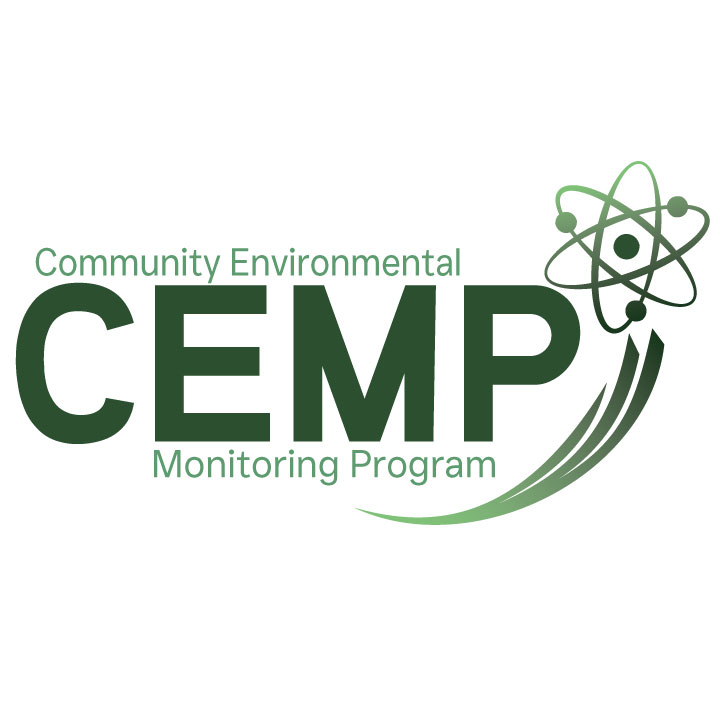 1.425.1811054726.431213120.00Amargosa Valley, Nevada5.434.2881105727.121113110.00Beatty, Nevada4.632.3831045426.461620150.10Boulder City, Nevada5.330.8931116927.361515140.00Caliente, Nevada3.332.4781014825.511718160.04Cedar City, Utah4.630.177954324.321314120.12Delta, Utah2.336.876994325.331214110.52Duckwater, Nevada6.838.8741013524.581518150.09Ely, Nevada7.938.869952523.891114111.30Goldfield, Nevada6.947.575973824.441516140.13Henderson, Nevada3.625.1941136727.501617140.00Indian Springs, Nevada3.432.6881075826.661113100.06Las Vegas, Nevada3.425.4951147227.661112110.00Anchor Brand Ranch, Nevada6.133.0811035025.42------0.07Mesquite, Nevada3.336.5941146327.801113110.24Milford, Utah3.536.476994424.981719170.25Nyala, Nevada4.746.2771033325.07------0.23Overton, Nevada4.334.3941156128.421112100.00Pahrump, Nevada3.828.1901105927.128980.00Pioche, Nevada5.133.475954323.861518150.49Rachel, Nevada7.140.3771024125.111516150.00Sarcobatus Flats, Nevada7.444.3801034625.841722160.18St. George (Bloomington Hills), Utah2.635.1891106327.011414130.00Stone Cabin, Nevada3.432.470943024.14------0.30Tecopa/Shoshone3.635.7931165628.381314100.00Tonopah, Nevada6.244.373924223.981619150.64Twin Springs, Nevada5.327.0761013824.86------0.20Warm Springs Summit, Nevada12.043.370893722.831819170.01